Minerals with a Nonmetallic Luster (glassy, pearly, earthy, transparent)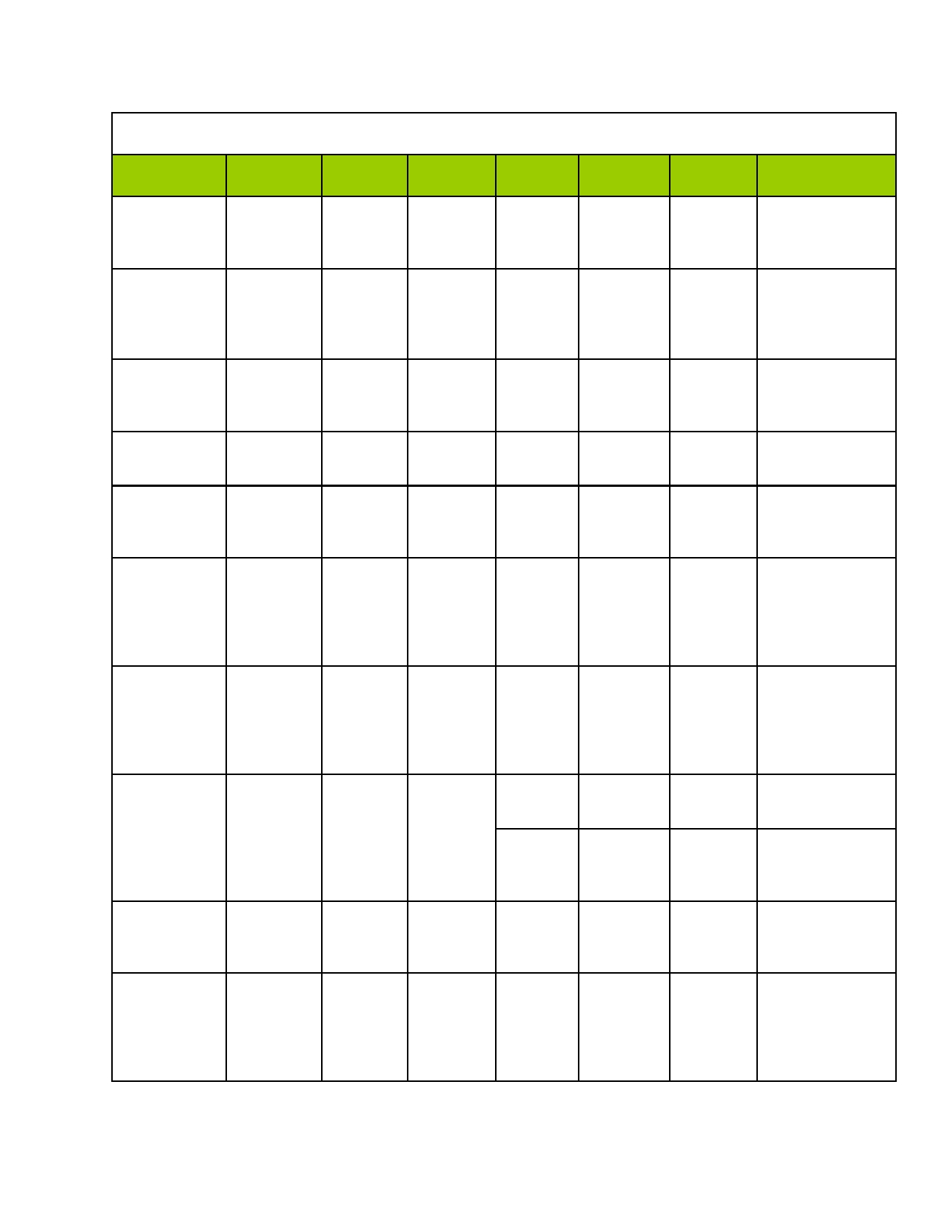 Mineral (formula) Bauxite (mixture of hydrous Al oxides) Gypsum (CaSO4·2H20) Muscovite (KAl3Si3010 (OH)2) Halite (NaCl) Calcite (CaCo3) Flourite (CaF2) Color Gray, red, white, brown Colorless, gray, white, brown White, light gray, yellow, rose, green Colorless, red, white, blue Colorless, white, pale tints Colorless, white, blue. Green. Red, yellow, Streak Gray White Colorless Colorless Colorless. White Colorless Hardness 1-3 22.5 2.5 34Density (g/mL) 1.0 - 3.0 1.0 - 3.0 1.0 - 3.0 1.0 - 3.0 1.0 - 3.0 2.0 - 4.0 Crystal System None Monoclinic Monoclinic Cubic Hexagonal Cubic Breakage None Cleavage Cleavage Cleavage Cleavage Cleavage Uses Source of aluminum, used in paints Used in preparation of Plaster of Paris, dry wall for building Used as an insulator in electrical equipment Salt, very soluble in water; a preservative Fizzes when HCl is added; frequently florescent Some are fluorescent, used in making steel Orthoclase (KAlSi308) purple Colorless, white to gray, green, yellow Colorless 61.0 - 3.0 Monoclinic Cleavage 2 planes meet at 90º Different types make up over 60% of Earth's crust; manufacturing of ceramics Augite (Ca(Mg,Fe,Al) (AlSi)206 Quartz (SiO2) Dark green to black Colorless, various colors Colorless Colorless 672.0 - 4.0 1.0 - 3.0 Monoclinic Hexagonal Cleavage Fracture Found in igneous rocks; square or 8 - sided Used in glass manufacture, electronic equipment Garnet (Mg,Fe,Ca)3 (Al2Si3O12) Corundum (Al2O3) Red, brown, black, Ggeen Colorless, blue, brown, green, white, pinkColorless Colorless 7.5 92.0 - 4.0 3.0 - 5.0 Cubic Hexagonal Fracture Fracture Used in jewelry; a birthstone Transparent crystals used as gems called ruby red, sapphire blue, abrasiveMINERAL IDENTIFICATION CHART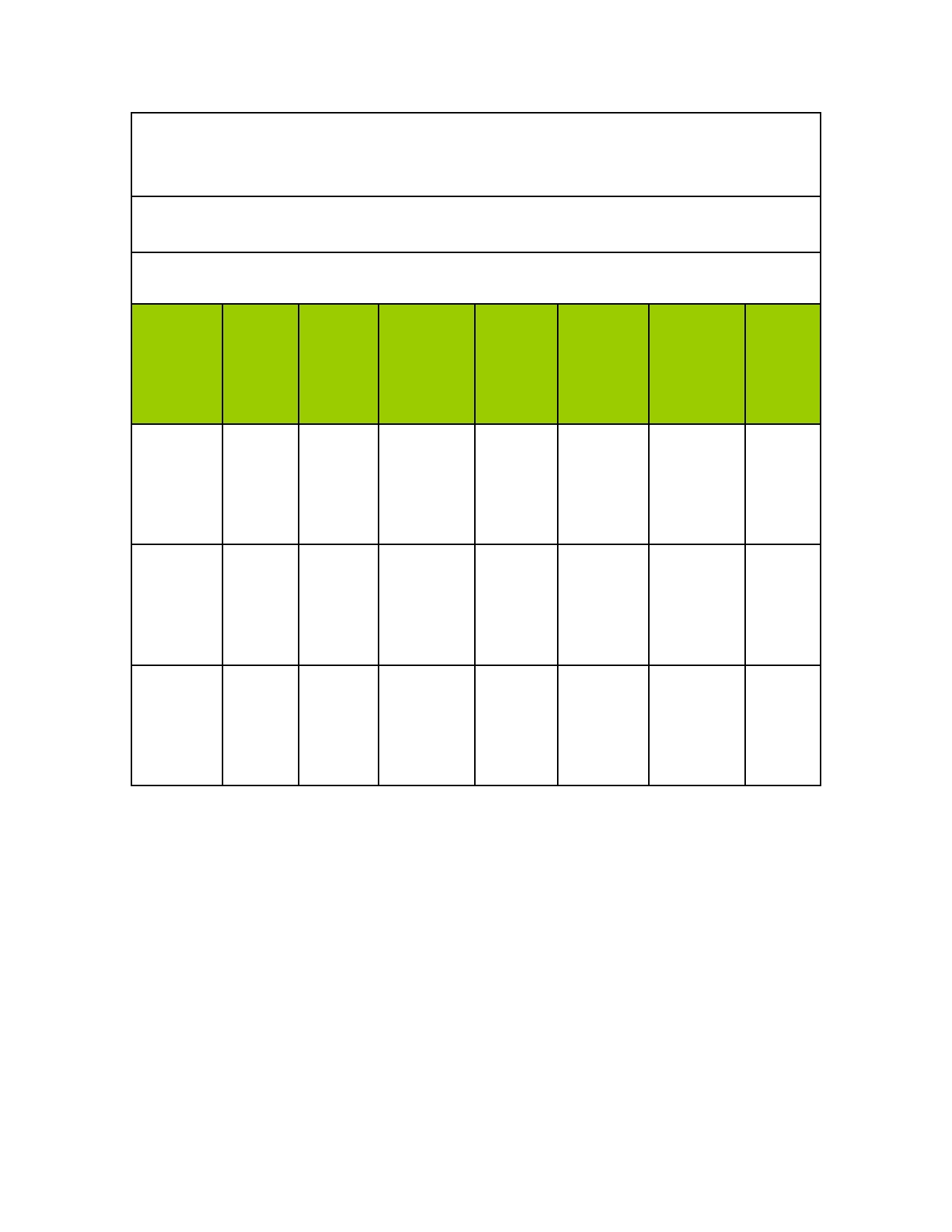 Use this chart after all identification tests to determine your mineral!Minerals with a Metallic Luster (looks like a metal) Mineral (formula) Color Streak Hardness Density (g/mL) Crystal System Breakage Uses Pencil Graphite (C) Galena (PbS) Pyrite (FeS2) Black to gray Gray Light, brassy yellow Black to gray Gray to black Greenish black 1-2 1-2 6.5 1.0 - 3.0 6.0 - 8.0 4.0 - 6.0 Hexagonal Cubic Cubic Cleavage Cleavage Fracture lead, Battery poles Source of lead, Used in pipes, fishing sinkers Source of iron, "fool's gold" 